Kerry Shearer 2015Smartphone/Tablet Video Styles You Can Easily Do!1 Direct-to-CameraCharacteristics: 

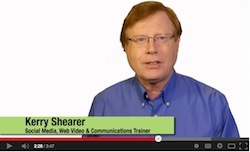 THE STYLE: A “Talking Head” expert or spokesperson for your company delivers valuable information about a topic

-Your talent looks directly into the camera and delivers the information direct to the viewer with passion and authenticity

-This approach works great for how-to videos, demonstrations, event promos, and “news” updates2InterviewCharacteristics: 


(Hint: Use Rule of Thirds
framing for your subject)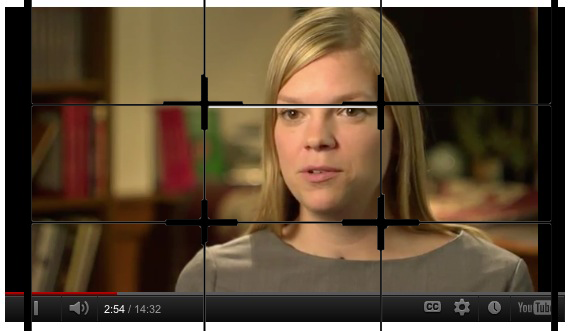 THE STYLE: This is an interview of a Subject Matter Expert, or perhaps a client giving a testimonial about the great service they received from your business

-You would use this style if you were trying to collect some video bites to use either as stand-alone comments on a web site, social media page or to distribute to media. Or, you may also want to incorporate their response(s) into a more comprehensive video. 

-Typically, the person being interviewed looks at the unseen, off-camera interviewer. A variation on this would be to shoot the video as a “two-shot” with both the interviewer and interviewee on camera at all times.3PackageCharacteristics: 

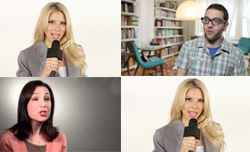 THE STYLE: This is a classic news-style report package: an interview or two sandwiched between an open and close from the “reporter” or spokesperson

-The format is: two or three opening lines from your on-camera “reporter” or spokesperson, followed by one to three brief comments from interviewees, and concluding with a wrap-up from the on-camera “reporter” or spokesperson 
-Each speakers’ name is overlaid during editing using a lower-third graphic or text4Photo Show or Video Clip ShowCharacteristics: 

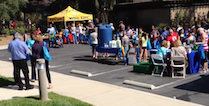 THE STYLE: A moving photo show with music or narration. Many of us take lots of photos at our events. This is a great way to use them!

-You can use photos in your phone or tablet’s Camera Roll assemble a quick slide show to show people what the event was like
-Use production music that comes with the editing app, or record an audio narration